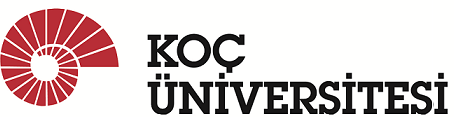 Basın Bülteni 	  						                                       08.06.2017ÖZGÜR VE BEDAVA:İNTERNET ÇAĞINDA BİLGİKoç Üniversitesi Yayınları (KÜY), Yeni Medya ve Kültürel Çalışmalar kategorisinde Özgür ve Bedava: İnternet Çağında Bilgi adlı kitabı yayımladı. Cory Doctorow’un kaleme aldığı kitap, Berkan M. Şimşek tarafından Türkçeye kazandırıldı.Koç Üniversitesi Yayınları (KÜY) tarafından yayımlanan, Cory Doctorow’un kaleme aldığı Özgür ve Bedava: İnternet Çağında Bilgi adlı kitap raflardaki yerini aldı. Yeni Medya ve Kültürel Çalışmalar kategorisinde yayımlanan kitabın çevirisini Berkan M. Şimşek yaptı.Kitap, “Günümüzde bir sanatçının geçimini yapıtlarıyla sağlaması mümkün mü? İnternet her türlü yaratıcı ürünü bu derece ulaşılabilir ve ücretsiz hale getirmişken sanattan maddi bir karşılık beklemek gerçekçi mi? Telif hakları, internet çağında önemini ne kadar koruyor?” gibi soruları ön plana çıkıyor.Cory Doctorow, Özgür ve Bedava’da telif haklarının yaşadığı değişime, sektörel kurnazlıklara ve internetin gerçeklerine değinerek tüm yaratıcılara bilişim çağına ayak uydurabilmeleri için bir yol haritası çiziyor. Hem yaratıcılar hem de yatırımcılar için sanatsal üretimi diri tutmak ve bu üretimin devamını sağlayacak maddi kazanımı elde edebilmek için stratejiler öneriyor.  Özgür ve Bedava, yaratıcılığın ve internetin birlikte nasıl var olabileceğine ve yüzyıllardır süregelen telif savaşlarında sanatçıları ileride nelerin beklediğine dair kullanışlı bir rehber niteliği taşıyor.Künye Bilgisi:Özgür ve Bedava: İnternet Çağında BilgiYazar: Cory DoctorowÇeviri: Berkan M. ŞimşekFiyat (KDV Dâhil): 22 TLISBN: 978-605-9389-53-2Barkod: 9786059389532Ürün Sırası: 126Ana Kategori: Yeni Medya, Kültürel ÇalışmalarEbat: 13,5 x 20 cmSayfa Sayısı: 223Kapak Türü: Karton KapakKoç Üniversitesi Yayınları Sertifika No: 18318İstiklal Caddesi No:181 Merkez Han Beyoğlu/İstanbul +90 212 393 6000kup@ku.edu.tr • www.kocuniversitypress.com • www.kocuniversitesiyayinlari.comKoç Üniversitesi Yayınları Hakkında:Koç Üniversitesi’nin “mükemmellik merkezi” olma hedefinin barındırdığı öncülük arzusunu benimseyen Koç Üniversitesi Yayınları (KÜY), yayımladığı kitapları, kendi alanlarının en ileri bilgisini sunacak başlıklar arasından seçiyor. Burasının Bilgisi dizisinde, bu coğrafya hakkında ve/veya bu coğrafyadan (geniş anlamıyla Ortadoğu) araştırmacılar tarafından yazılmış kitaplar yer alıyor. Literatüre ciddi katkı sağlayan, paradigmaları sorgulayan ya da değiştiren, daha önce kullanılmamış bulguları ya da uygulanmamış analiz yönetimlerini benimseyen önemli çalışmalar bunlar. Tarih, sanat tarihi, siyaset, sosyoloji, arkeoloji, cinsiyet çalışmaları, kültürel çalışmalar alanlarında yapılmış araştırmalar öne çıkıyor.Uçbeyleri dizisi genel okuru hedefleyen, her alt dizide o alanda bildiklerimizin sınırını ortaya koyan (“state-of-the-art”) ya da o sınırı ileri taşıyan, iyi yazılmış, ilginç ve ufuk açıcı kitaplardan oluşuyor. Pozitif bilimler, beşeri bilimler, sosyal bilimler, edebiyat kuramı, sanat, hukuk, tıp, etik gibi alanlar bu dizinin kapsamına giriyor.Maddiyat dizisiyse Uçbeyleri’nin yaklaşımını finans, ekonomi, işletme, inovasyon, girişimcilik alanlarına uyguluyor.KÜY kitapları; radikal demokrasi yaklaşımını, çağdaş sanat dünyasının sorunlarını, mülkiyetsiz yapıp yapamayacağımızı, hayvanlarla insanların ortaklaşa yaşadığı bir toplumun temel ilkelerini, uygarlık dediğimiz şey yıkılırsa sıfırdan nasıl başlayabileceğimizi, küresel ısınmanın arz dengesini, toplumsal adaletin nasıl kurulması gerektiğini, genç olma takıntımızın sonuçlarını, acının tarihini, insanlığı nasıl bir genetik geleceğin beklediğini sorguluyor. Her yıl artan başlık sayısıyla KÜY, hem akademik yayıncılığın, hem de entelektüel dünyamızın boşluklarını en etkili şekilde doldurmaya çalışıyor. KÜY kitaplarının satışlarından elde edilen gelir, Koç Üniversitesi öğrencilerine burs vermekte kullanılıyor.